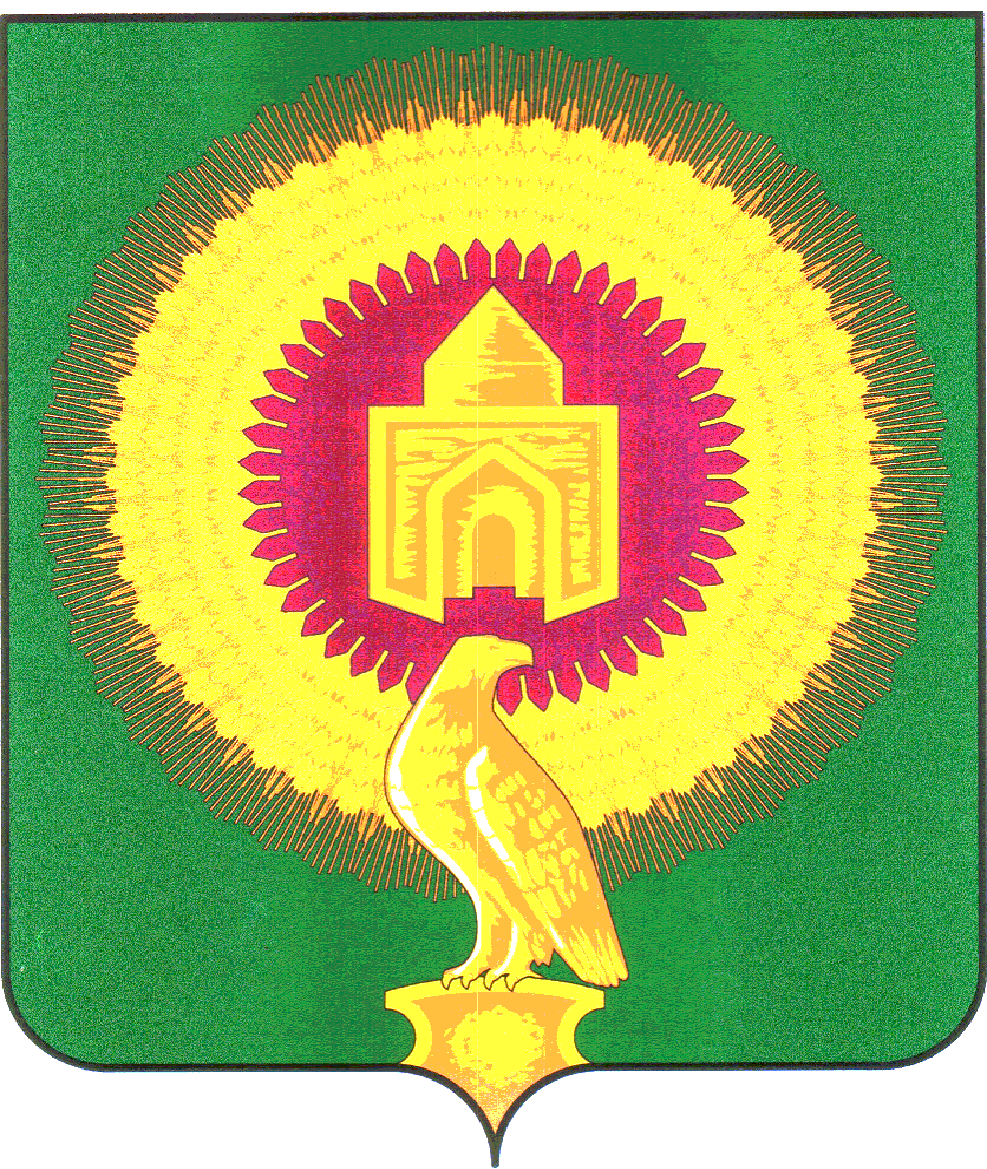 СОВЕТ ДЕПУТАТОВАЯТСКОГО СЕЛЬСКОГО ПОСЕЛЕНИЯВАРНЕНСКОГО МУНИЦИПАЛЬНОГО РАЙОНАЧЕЛЯБИНСКОЙ ОБЛАСТИРЕШЕНИЕот  20.01.2023 года                                                                  № 1  п.Арчаглы-Аят                                                      О внесении изменений в Положениеоб оплате труда муниципальных служащих органов местного самоуправления Аятского сельского поселения Варненского муниципального района Челябинской области и порядке формирования фонда оплаты труда указанных лиц, утвержденное решением Совета депутатов Аятскогосельского поселения №12 от25.05.2022 г.В соответствии со ст.134 Трудового Кодекса Российской Федерации в целях обеспечения повышения уровня реального содержания заработной платы муниципальных служащих органов местного самоуправления Аятского сельского поселения Варненского муниципального района  Челябинской областиСовет депутатов Аятского сельского поселенияРЕШАЕТ:1. Внести в Положение об оплате труда муниципальных служащих органов местного самоуправления Аятского сельского поселения Варненского муниципального района Челябинской областии порядке формирования фонда оплаты труда указанных лиц, утвержденное решением Совета депутатов Аятского сельского поселения № 12 от 25.05.2022 г. следующие изменения :добавить в Раздел  III п.31 следующего содержания: 31.  Индексация оплаты труда муниципальных служащих органов местного самоуправления Аятского сельского поселения Варненского муниципального района  Челябинской области проводится не реже 1 раза в год, в соответствии с законодательством Российской Федерации, Челябинской области и Варненского муниципального района на основании решения Совета депутатов Аятского сельского поселения Варненского муниципального района.        2.  Настоящее Решение  распространяет свое действие на правоотношения, возникшие с 1января 2023 года.        3. Настоящее Решение направить Главе Аятского сельского поселения Варненского муниципального района для подписания и обнародования.Глава сельского поселения__________________А.А. ЛосенковПредседатель Совета депутатов______________Е.Г. Вирясова